جامعة المنارةكلية: الصيدلة اسم المقرر: عقاقير 2رقم الجلسة (4)عنوان الجلسةالأنتوسيانينات أو الأنتوسيانيدات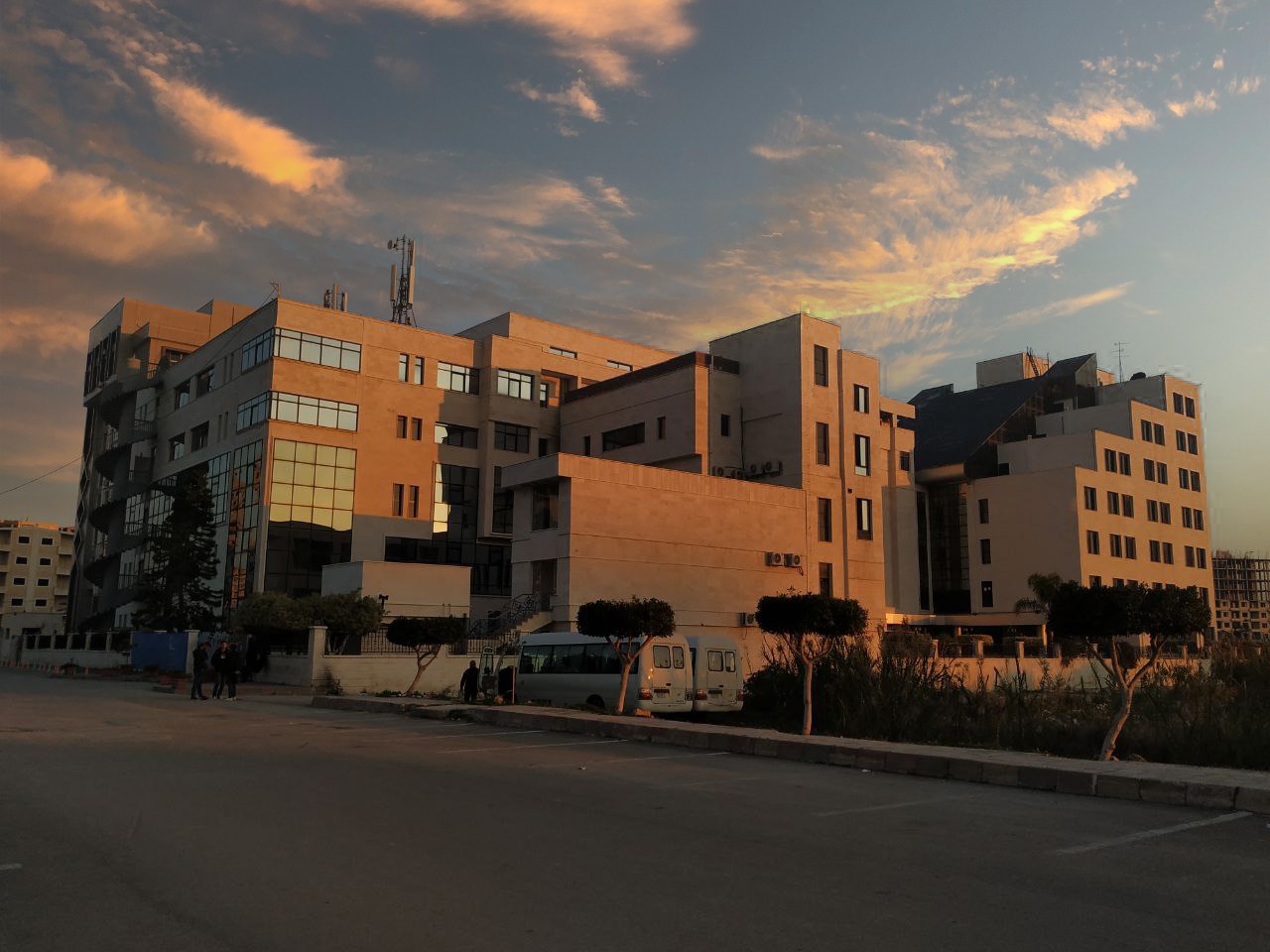 الفصل الدراسي الثاني                                                                                                                                العام الدراسي2022-2023جدول المحتوياتالغاية من الجلسة: التعرف على الأنتوسيانيدات وأنواعها وخصائصها مقدمة:هي مجموعة من الأصبغة المنحلة بالماء والمسؤولة عن اعطاء اللون الأحمر، الزهري، البنفسجي، الأرجواني، والأزرق لمعظم الأزهار و الثمار. توجد على شكل غليكوزيدات، الأغليكون يسمى  anthocyanidine أو anthocyanidol وهو مشتق من شرجبة الفلافيليوم، أما السكر فيرتبط بالموقع 3 أو 5 من جسم الأغليكون.النواة الأساسية عبارة عن حمض ثنائي ومحبة للإلكترونات، ففي وسط حمضي قوي pH > 3 الشكل الشرجبي ذي اللون الأحمر يكون ثابت، أما في وسط حمضي ضعيف pH = 4-6  تفقد الشرجبة بشكل متتابع أثنين من بروتوناتها مما يؤدي لتشكل أساس معتدل أو مشحون ثابت بالطنين و ملون بالبنفسجي و بالأزرق.   تم اكتشاف و عزل أكثر من 400 بنية ذات ألوان متنوعة تساعد على جذب الحشرات و الطيور وبذلك تلعب دورا في التلقيح و انتشار البذور. يحوي عصير الرمان من الأنتوسيانيدات 0.6-0.7 % - العنب الأسود 0.03-0.7 % - الكرز حتى 0.45 % - الملفوف الأحمر 0.3 % - البصل الأحمر 0.02-0,5 % . القسم العملي:المواد والأدوات المستخدمة:عقار يحوي أنتوسيانيدات (ملفوف أحمر، شوندر ...)بيشر زجاجي كبيرأنابيب اختبار زجاجيةمحاليل حمضية وقلوية ومعتدلة متدرجة الـ pH (حمض كلور الماء، حمض الخل، بيكربونات الصوديوم، ماءات الصوديوم، ماء مقطر) طريقة العمل:5g -1 عقار يقطع ثم يستخلص بالماء الساخن 30 ml  مع التحريك لمدة 10-15 دقيقة، ثم يرشح.2- تقسم الرشاحة لعدة أقسام في أنابيب اختبار 3ml.3- يلاحظ الألوان الناتجة بعد إضافة بضع قطرات من محاليل حمضية و قلوية متدرجة الـpH.4- تسجل النتائج والملاحظات.العنوانرقم الصفحةتعريف الأنتوسيانيدات3القسم العملي4